St Michael’s Church Allihies/Cahermore Parish	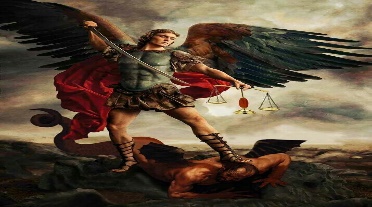 Mass Schedule Jan/Feb 2024Priest on Duty 28th Jan Fr. Liam O'Brien 087-3480050Every Thurs evening @ 7pm Cahermore: Every Friday evening @ 6.30pm Allihies  Every second Sunday Cahermore @10.00am: Every second Saturday Allihies @ 6.30pm.  Fr. John Kerin may be contacted on 086-1918246                              Please pray for all those who died recently, and those whose anniversaries occur at this time. Mass Intentions for Weekend 27th & 28th Jan 2024 4th Sunday in Ordinary time.	Mass Intentions for Weekend 03rd & 04th Feb 2024 5th Sunday in Ordinary time.	*2nd collection next weekend for Lourdes Helpers *Eucharist Adoration at Cahermore Church at 6pm every Thursday. Please contact Claire at the parish office to book Mass, Weddings, or Christenings, on   086-8344354 or email allihies@dioceseofkerry.ie   Parish Office Opening Hours Tues 2pm to 6pm – Wed  10am to 2pm (this week only)If you have any items for the parish bulletin, please email it to the parish office the Tues before you want it included.First Friday Calls: If you or anyone you might know would like Fr John to include you in his First Friday Calls, please contact the parish office 086-8344354 during office hours.Notices: If you would like to be part of the Allihies Parish WhatsApp group, please forward Claire your name and phone number. Allihies Parish Altar Servers: Our parish is now recruiting new altar servers for both Allihies and Cahermore Churches (children from 3rd-6th class). Interested children and their parents are invited to a meeting @ St. Michael’s Church Allihies on Friday Feb 2nd @ 7pm (after 6.30pm mass.Allihies Walking Group: We are starting a social walking group meeting every Tues & Thurs evening, at 7pm at Allihies Community Centre. All welcome.  Bring your Hi-Viz and torch.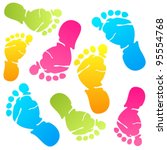 Lehanmore Community Centre Free Art and Craft Classes 10am -1pm & Free iPad & Smartphone classes Thursdays Thurs 2pm – 4pm. Please contact 086-8239147 Classes commencing 01 Feb 24The next meeting of the Bantry Cardiac Support Group will take place on  Tuesday 30th January 2024 in the Christian Fellowship Building Bantry at 8 p.m.  This meeting will be our AGM.  Any person that has suffered a cardiac event, have cardiac related concerns and / or their family members are welcome to attend.Pastoral Letter: A Pastoral Letter from Bishop Ray Browne is available at all Masses this weekend. The letter is titled "Moving Forward in Hope - shaping together the future of pastoral areas, parishes and local church communities in our diocese." Kindly take a copy of the letter.Catholic Schols Week begins next Sunday, 21- 27th January:  The theme for 2024 is: “Catholic Schools: Communities of Service.” Five days, Monday to Friday, five levels of community service:	Service in our: ** community of Friends 	**school community  ** family community 	**local community 	** faith community.We thank God for all our young people and their homes, for our schools and all school communities. We encourage that all parishes, all homes, and all schools work together to give all children and youth the opportunity to achieve their full potential.Lord God,  we ask that you help us understand how to be a true friend to one another and to you. We are all called to treat everyone we meet with love, respect, and kindness. Let our lives be known for serving you through serving others. Help us to always remember your commandment to love one another. Amen“Hold your eyes on God and leave the doing to Him. That is all the doing you have to worry about.” St. Jane Frances de ChantalJanuary Thursday 25th JanCahermoreMass for the people of the ParishFriday 26th JanAllihiesMass for the people of the parishSaturday27th JanAllihiesMary Walsh, Scrivogue, Anniversary remembering her parents,Frances & John WalshFebruaryThursday 01st FebCahermoreSt Brigid’s DayFriday 02nd FebAllihiesJim Sullivan -Shearig, Cahermore                25th Anniversary remembering his wife Brigie.Sunday04th FebCahermoreBridie Truss Crosshaven Anniversary 